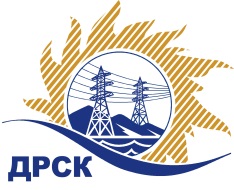 Акционерное Общество«Дальневосточная распределительная сетевая  компания»ПРОТОКОЛ ПЕРЕТОРЖКИСПОСОБ И ПРЕДМЕТ ЗАКУПКИ: открытый электронный запрос предложений № 668241 на право заключения Договора на выполнение работ «Ремонт кровли и внутренних помещений на ПС "А" и помещений ОДС» для нужд филиала АО «ДРСК» «Приморские электрические сети» (закупка 1025 раздела 1.1. ГКПЗ 2016 г.).Плановая стоимость: 4 000 000,0 руб. без учета НДС; 4 720 000,0 руб. с учетом НДСПРИСУТСТВОВАЛИ: постоянно действующая Закупочная комиссия 2-го уровня Информация о результатах вскрытия конвертов:В адрес Организатора закупки поступило 2 (две) заявки на участие в  процедуре переторжки.Вскрытие конвертов было осуществлено в электронном сейфе Организатора закупки на Торговой площадке Системы www.b2b-energo.ru. автоматически.Дата и время начала процедуры вскрытия конвертов с предложениями на участие в закупке: 10:00 часов благовещенского времени 04.08.2016 г Место проведения процедуры вскрытия конвертов с предложениями на участие в закупке: Торговая площадка Системы www.b2b-energo.ru.Ответственный секретарь Закупочной комиссии 2 уровня  		                                                               Т.В.ЧелышеваЧувашова О.В.(416-2) 397-242№ 610/УР-Пг. Благовещенск04 августа 2016 г.№п/пНаименование Участника закупки и его адресОбщая цена заявки до переторжки, руб. Общая цена заявки после переторжки, руб. 1ООО "ТЕХЦЕНТР" (690105, Россия, Приморский край, г. Владивосток, ул. Русская, д. 57 Ж, кв. 18)4 708 200,00 руб. (цена без НДС: 3 990 000,00 руб.)4 625 600,00 руб. (цена без НДС: 3 920 000,00 руб.)2ООО "ГОРТРАНС" (680014, Россия, г. Хабаровск, квартал ДОС, д. 4/16)4 720 000,00 руб. (цена без НДС: 4 000 000,00 руб.)4 554 800,00 руб. (цена без НДС: 3 860 000,0 руб.)ООО "ВЭМ" (690066, Россия, Приморский край, г. Владивосток, ул. Шилкинская, д.16а)4 720 000,00 руб. (цена без НДС: 4 000 000,00 руб.)Заявка не поступила